PLAN INSTITUCIONAL DEARCHIVOS PINARINSTITUTO TOLIMENSE DE FORMACION TECNICA PROFESIONAL “ITFIP” 2021PRESENTACIÓNEl INSTITUTO TOLIMENSE DE FORMACION TECNICA PROFESIONAL “ITFIP” encumplimiento del Decreto 2609 de 2012, articulo 8, “Instrumentos Archivísticos para la Gestión Documental”, El Plan Institucional de Archivos – PINAR de la Institución de educación Superior ITFIP es un instrumento para la alta dirección concebido para garantizar la adecuada planeación de la función archivística y del proceso de gestión documental, para lo cual debe encontrarse articulado con los planes y proyectos estratégicos de la modernización de la entidad, como son el Plan Anual de Acción.Teniendo en cuenta lo anterior y para dar cumplimiento a lo dispuesto en la Ley 594 de 2000 “Ley General de Archivos”, la Ley 1712 de 2014 “Ley de Transparencia y de Acceso a la Información Pública” y el Decreto No. 1080 de 2015 “Reglamentario del Sector Cultura”, expedido por el Ministerio de Cultura, este último donde se establecen los instrumentos archivísticos, entre los cuales se encuentra el PINAR, definido como un instrumento para planear, hacer seguimiento y articular la función archivística en el proceso de gestión documental a corto, mediano y largo plazo con planes, proyectos estratégicos.La entidad tiene como prioridad de desarrollar estrategias fundamentales como el Plan Institucional de Archivos “PINAR”, las cuales que, a partir de las necesidades, las debilidades, los riesgos y las oportunidades, para su elaboración se tuvieron en cuenta los lineamientos que sobre el particular ha definido el Archivo General de la Nación en el Manual de Formulación del Plan Institucional de Archivos – PINAR.Con el fin de lograr el desarrollo e implementación de las acciones contempladas para el cumplimiento de los requisitos en la gestión documental, con la aprobación debida de los recursos, reduzcan los riesgos que actualmente tiene la entidad para la atención oportuna de los ciudadanos y las condiciones adecuadas orientadas a la preservación del patrimonio documental. Con esta adopción de herramientas archivísticas se busca fortalecer y optimizar los procesos de la Gestión Documental.OBJETIVOObjetivo General:Elaborar, desarrollar e implementar el plan institucional de archivo de la entidad PINAR, teniendo como punto de referencia de las necesidades administrativas, logísticas, estructurales y económicas del proceso de gestión documental identificadas como los factores críticos señalados como oportunidades de mejora en las visitas de inspección y vigilancia efectuadas por el ente rector de la política archivística.Objetivos Específicos:Diseñar, implementar y mantener un programa de gestión documental, que contribuya de manera eficaz a la función archivística y documental de la entidad.Implementar Planes y Programas para el fortalecimiento de la gestión documental de la entidad.“ITFIP” INSTITUCIÓN DE EDUCACIÓN SUPERIOR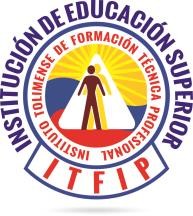 Establecimiento público adscrito al Ministerio de Educación NacionalNIT 800.173.719.0www.itfip.edu.coContribuir de manera efectiva al fortalecimiento institucional, la transparencia, la eficiencia y el acceso a los archivos de la entidad.Diseñar e implementar plan de capacitación sobre los planes, programas, políticas y procedimientos de la gestión documental a los funcionarios de la entidad.Implementar nuevas tecnologías que permitan la preservación a largo plazo y reduzcan el consumo de papel y tintas en beneficio al medio ambiente.ALCANCEEl Plan Institucional de Archivos PINAR, inicia con identificación de necesidades, las acciones y actividades relacionadas con la correcta administración de los archivos y finaliza con la formulación de los planes, programas, proyectos para desarrollar a corto, mediano y largo plazo.El Plan Institucional de Archivos PINAR, se elabora con el fin de socializar e implementarlo de manera inmediata de acuerdo con el líder del Proceso de Gestión Documental y participarán activamente en su desarrollo y delegar las responsabilidades en los procesos en el área de la gestión documental de la entidad.CONTEXTO ESTRATÉGICO DE LA ENTIDAD MARCO INSTITUCIONALInstitución De Educación Superior ITFIP Espinal-Tolima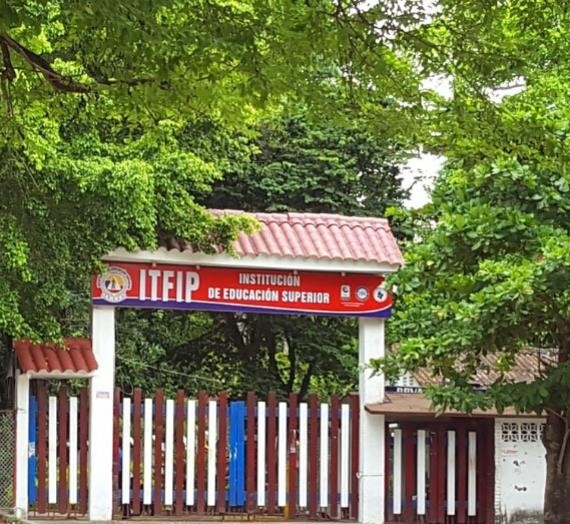 IDENTIDAD DE LA INSTITUCIÓNReseña histórica del ITFIPEl Instituto Tolimense de Formación Técnica Profesional ITFIP fue creado mediante el Decreto No. 3462 de diciembre 24 de 1.980 expedido por el Ministerio de Educación Nacional.En cumplimiento de la Ley 24 de 1.988 se organiza como un establecimiento público del orden nacional denominado: Instituto Tolimense de Formación Técnica Profesional “ITFIP” adscrito al Ministerio de Educación Nacional como Establecimiento de Educación Superior de carácter Técnico Profesional.“ITFIP” INSTITUCIÓN DE EDUCACIÓN SUPERIOREstablecimiento público adscrito al Ministerio de Educación NacionalNIT 800.173.719.0www.itfip.edu.coRedefinido por ciclos propedéuticos mediante Resolución No.1895 del 17 de abril de 2007 de conformidad como lo establece la Ley 749 del 2002.Obtuvo los Registros Calificados para los programas profesionales universitarios en Administración de Empresas, Administración Agropecuaria y Contaduría Pública en el 2008 y en el 2012 se obtuvo los Registros Calificados para ofertar Ingeniería Electrónica, Ingeniería Civil e Ingeniería de sistemas (por ciclos propedéuticos).En enero de 2010 como reconocimiento a la gestión pública fue certificada bajo las normas de Calidad ISO 9001:2008, IQNET y NTCGP 1000: 2009. El 27 de febrero de 2012 se realizó la auditoria de seguimiento con excelentes resultados (cero hallazgos).En Noviembre del 2012, se obtuvo la renovación de la certificación bajo las normas de Calidad ISO 9001:2008, IQNET y NTCGP 1000: 2009.MISIÓNEl instituto tolimense de formación técnica profesional “ITFIP”, forma profesionales íntegros, lideres transformadores del entorno Regional y Nacional con criterio global, tecnológico, ambiental para el desarrollo social, económico y cultural en el marco de la convivencia y la paz.VISIÓNEn el 2024, El INSTITUTO TOLIMENSE DE FORMACION TECNICA PROFESIONAL“ITFIP”, será reconocido por sus programas académicos de alta calidad y el liderazgo“ITFIP” INSTITUCIÓN DE EDUCACIÓN SUPERIOREstablecimiento público adscrito al Ministerio de Educación NacionalNIT 800.173.719.0www.itfip.edu.coen la formación de profesionales íntegros, emprendedores, gestores de un proyecto de vida que transforme su entorno y contribuya al desarrollo ambiental y sostenible de la región y la Nación, en un contexto globalizado, fortaleciendo la cultura de la paz.Objetivos•Incrementar la cobertura académica a través de la ampliación de la oferta de programas académicos pertinentes, currículos dinámicos y mejoramiento de las competencias de docentes con el fin de fortalecer la autoevaluación como proceso inherente a la acreditación institucional y aseguramiento de la calidad.•Consolidar el proceso de investigación en docentes y estudiantes a través de estrategias que permitan la creación, difusión y aplicación de conocimiento en las diferentes áreas del saber; con el objeto de aplicar los resultados en la dinámica académica, regional y diferentes grupos de interés gubernamental y privado.•Ampliar la proyección nacional e internacional del instituto tolimense de formación técnica profesional “ITFIP”, mediante el establecimiento de alianzas y desarrollo de estrategias de interacción, con el fin de promover convenios con otras universidades y organismos internacionales que faciliten el financiamiento de proyectos o programas de formación, pasantías y movilidad para la comunidad académica.•Mejorar la calidad de vida y generar un ambiente óptimo de bienestar para estudiantes, egresados, funcionarios docentes y administrativos con el fin de fortalecer el sentido de pertenencia y la formación integral dentro del marco de los principios y valores institucionales.“ITFIP” INSTITUCIÓN DE EDUCACIÓN SUPERIOREstablecimiento público adscrito al Ministerio de Educación NacionalNIT 800.173.719.0www.itfip.edu.co•Fortalecer el proceso de mejoramiento de la gestión institucional e interacción de procesos, con el fin de mantener la eficacia, eficiencia y efectividad en las actuaciones internas y externas de la institución.PrincipiosLos principios son valores ya asimilados en el comportamiento habitual del hombre. En el caso del instituto tolimense de formación técnica profesional “ITFIP”, la cultura institucional adopta como principios los siguientes: La formación integralEl hombre como un ser trascendente y social necesita desde su misma concepción de un referente de comportamiento y de la experiencia en la adquisición del conocimiento no obstante su condicionamiento genético. La enseñanza en el Instituto Tolimense de Formación Técnica Profesional ITFIP trasciende las fronteras de los simples contenidos temáticos para impactar la vida y comportamiento del individuo. Un ciudadano solidario, honesto y respetuoso ante los demás y de las instituciones se forja en la cotidianidad y devenir que se vive y siente en la institución.Ciudadano a quien se le inculcará la excelencia académica y en cuyo ejercicio profesional tenga siempre presente la ética, el respeto a las demás personas, la participación política y la justicia social. La autoformación permanente como un ejercicio cotidiano de todos los actores del instituto tolimense de formación técnica profesional “ITFIP”, en procura de revisar, validar y actualizar el conocimiento, utilizando para ello las herramientas y recursos tecnológicos que el mundo moderno y la ciencia han puesto a su servicio. Un ciudadano líder en su comunidad y el entorno; capaz de orientar con inventiva, métodos de investigación y habilidades comunicativas la solución de problemas muy comunes en la región. Un ciudadano con sentido de pertenencia y de arraigo con la región a partir del reencuentro con la cultura y el folclor que hoy son patrimonio y orgullo ante la nación.Formación profesional en el contexto de la globalizaciónEl instituto tolimense de formación técnica profesional “ITFIP”, forma profesionales con índices de calidad y productividad tal que les permita acceder, interactuar y operar modernas tecnologías como son las exigencias del mercado abierto mundial.ValoresRespeto: Es el reconocimiento del valor inherente de los derechos innatos de los individuos y de la sociedad. Estos deben ser reconocidos como el foco central para lograr que las personas se comprometan con un propósito más elevado en la vida.Responsabilidad: Capacidad de cumplir con el deber. Reconocer y aceptar las consecuencias de nuestros actos con dedicación e interés máximo en el cumplimiento de los deberes y funciones que desempeñamos.Solidaridad: Sentimiento de unidad basado en metas o intereses comunes, expresa una idea de unidad, cohesión, colaboración y Se encuentra muy ligada al amor. Es la cooperación entre las diferentes personas de una unidad, para lograr los objetivos propuestos en Pro del desarrollo y de la unidadHonestidad: Es aquella cualidad humana por la que la persona determina elegir actuar siempre con base en la verdad y en la auténtica justicia (dando a cada quien lo que le corresponde, incluida ella misma). Caracteriza al individuo por su honor, lealtad yrectitud en todos sus actos; es la cualidad que hace que una persona actúe y viva en concordancia con lo que piensa, siente, dice y hace.Sentido de Pertenencia: Es un estado motivacional del individuo, específicamente de la motivación extrínseca; caracterizado por el sentido de compromiso, responsabilidad, apropiación, identificación, amor, comportamiento, trabajo y sentimiento, que tiene un colaborador hacia su empresa y que hace que este acate las normas, emita conductas proactivas de manera relativamente constante y trabaje con calidad para la organización que representa.SIMBOLOS DEL ITFIP1.	ESCUDO	BANDERA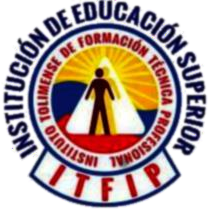 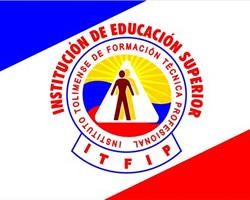 Política de CalidadEl instituto tolimense de formación técnica profesional “ITFIP”, en cumplimiento de su misión y requisitos legales aplicables, se compromete a desarrollar su gestión en el marco de los sistemas de Gestión de Calidad, Seguridad y Salud en el trabajo y preservación del medio Ambiente; mejorando continuamente la eficacia, eficiencia y efectividad en todos sus procesos, apoyados con un talento humano competente y comprometido con los objetivos Institucionales, el aseguramiento de la calidad, la modernización Institucional, Responsabilidad social e implementación de una cultura“ITFIP” INSTITUCIÓN DE EDUCACIÓN SUPERIOREstablecimiento público adscrito al Ministerio de Educación NacionalNIT 800.173.719.0www.itfip.edu.copreventiva para asegurar un ambiente de trabajo sano y seguro que permita responder y superar las necesidades de nuestros usuarios, entorno y partes interesadas.OBJETIVOS DE CALIDAD 2018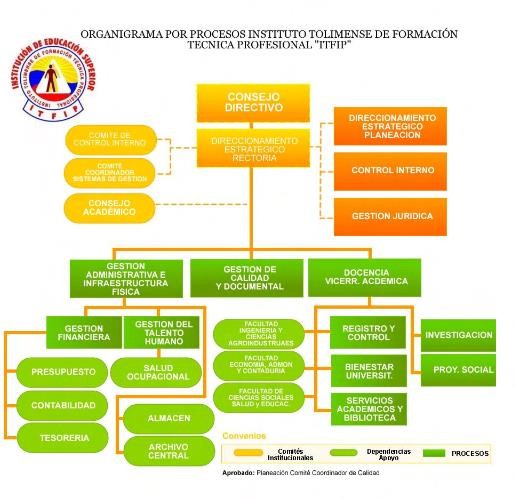 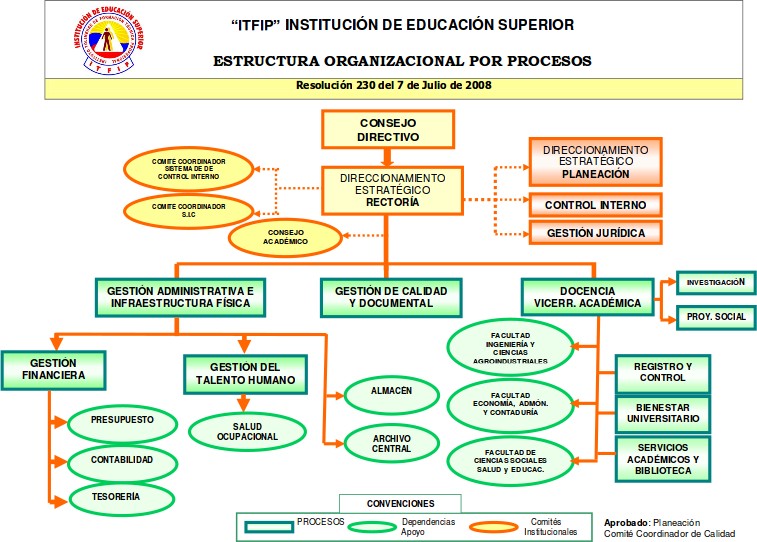 ESTRUCTURA DEL PLAN INSTITUCIONAL DE ARCHIVOS DEL INSTITUTO TOLIMENSE DE FORMACIÓN TÉCNICA PROFESIONAL “ITFIP”El instituto tolimense de formación técnica profesional “ITFIP” en cumplimiento de su misión y requisitos legales aplicables, se compromete a desarrollar en cumplimiento del Decreto 2609, Articulo 8 “Instrumentos Archivísticos” ha previsto para la vigencia 2020 como una de sus estrategias fundamentales, continuar desarrollando el plan institucional de archivo de la entidad PINAR, el cual tuvo como referencia las necesidades identificadas en el diagnóstico integral de archivos y los factores críticos señalados como oportunidades de mejora en las visitas de inspección y vigilancia efectuadas por el ente rector de la política archivística. Para tal efecto se han contemplado objetivos, metas que se requieren para su debida apropiación de los recursos, minimicen los riesgos que actualmente tiene el Instituto Tolimense de Formación Técnica Profesional ITFIP, para la atención oportuna de los ciudadanos y las condiciones adecuadas orientadas a la preservación del patrimonio documental. Para la elaboración e implementación del Plan Institucional de Archivos se aplicó la metodología establecida por el Archivo General de la Nación, con los resultados descritos a continuación.Visión estratégica del plan institucional de archivo “PINAR”El instituto tolimense de formación técnica profesional “ITFIP” sede del Espinal-Tolima garantizará la preservación de la información, la administración de los archivos y el acceso a la información con miras a mejorar las instalaciones de infraestructura, locativas del archivo, actualizar las tablas de retención documental, la organización de los archivos de gestión, central y fondos acumulados.POLÍTICAS ARCHIVÍSTICASPOLÍTICA DE MODERNIZACIÓN DE LOS ARCHIVOSLa Ley 594 de 2000, contempla lo relacionado con las normas aplicables a los archivos privados, estableciendo su definición, asistencia, registro, declaración de interés cultural, régimen de estímulos y prohibiciones; Que para adelantar los procesos archivísticos, promover el desarrollo de los archivos como centros de información, salvaguardar el patrimonio documental, facilitar el acceso de los ciudadanos a la información y a los documentos en general; es necesario determinar las instancias de articulación para que se interrelacionen con los órganos ejecutores y se retroalimenten en el desarrollo de la política archivística colombiana.Se debe proporcionar toda la infraestructura locativa, tecnológica necesaria para la administración de la documentación producida y recibida por el Instituto Tolimense de Formación Técnica Profesional ITFIP, desde su origen hasta su destino final, con el fin de facilitar su producción, gestión, trámite, consulta y conservación, para lo cual se tendrán en cuenta los siguientes requisitos tecnológicos:Articular las herramientas tecnológicas que hacen parte del Programa de Gestión Documental de la Entidad. El Instituto Tolimense de Formación Técnica Profesional ITFIP, requiere de un aplicativo de información que permite gestionar el almacenamiento de la documentación, el cual se actualizará constantemente, se mejorará y afinará de acuerdo con las nuevas tecnologías, enfocadas al manejo y administración de documentos electrónicos orientados a las líneas de acción de la Entidad.Software de Gestión Documental que cumpla estándares de calidad de acuerdo con la normatividad vigente en el ámbito de la archivística como la ISO 30301.Proporcionar los equipos que se requieran para registrar, recepcionar, tramitar, consultar y conservar la documentación.El ITFIP Institución de Educación Superior debe suministrar las herramientas tecnológicas para el control y seguridad de la información.“ITFIP” INSTITUCIÓN DE EDUCACIÓN SUPERIOREstablecimiento público adscrito al Ministerio de Educación NacionalNIT 800.173.719.0www.itfip.edu.coMantenimiento del Sistema de Gestión de Seguridad de la Información.Propiciar el fortalecimiento de la función archivística, a través de la aplicación de prácticas modernas de Gestión Documental, mediante el apoyo de las tecnologías de la información y las comunicaciones.Política De Institucionalidad Del ArchivoLa Misión de las Políticas de institucionalidad de archivo en El Instituto Tolimense de Formación Técnica Profesional ITFIP, se centra en prestar una atención en cuanto al proceso adecuado de los archivos central- gestión, con garantías de acceso y continuidad de los siguientes mandato, para seguir condicionando el buen manejo de los archivos en mención, deben poseer valores entre los que destacan la continua búsqueda de la excelencia, la orientación hacia la mejora continua de la calidad del archivo central, y el Sistema que cuida de él. La Política de Calidad de las políticas de institucionalidad del archivo, establecer un Equipo Directivo, se resume en cinco puntos:1. Enfoque de la atención centrada en las personas que tengan la necesidad de obtener un dicho archivoSistema para la gestión asistencial basado en procesos.Lineamiento con las políticas vigentes de calidad del archivo del Instituto Tolimense de Formación Técnica Profesional ITFIP.Propender por la correcta conservación y preservación del patrimonio documental y la información institucional, con base en las directrices generales relacionadas con su tratamiento desde su origen hasta su destino final, en cuanto a condiciones medioambientales, de manejo y custodia por parte de todos los funcionarios de la Entidad, en los espacios donde se encuentren almacenadosPolítica De ConservaciónTomando en cuenta las pautas dadas por el Archivo General de la Nación la Ley 594 del 2000 (Ley General de Archivos para Colombia), se establecen las condiciones para los locales destinados como sedes de archivos, estantería, mobiliario, contenedores y para las unidades de conservación de los documentos, la capacidad de almacenamiento en los depósitos se dimensionará teniendo en cuenta:La disposición de espacio suficiente para albergar la documentación acumulada y su natural incremento de acuerdo con los parámetros establecidos en las Tablas de Retención Documental y los documentos de apoyo necesarios.Condiciones ambientales generales Ventilación.La ventilación interna debe permitir que las condiciones ambientales del depósito y espacio del mismo garanticen la conservación del documento.La disposición de las unidades de conservación en los estantes deberá permitir una adecuada ventilación a través de ellos.IluminaciónSe debe evitar la incidencia de luz directa sobre documentación y contenedores, cuando no sea posible suprimir las fuentes naturales de luz se deben utilizar cortinas en las ventanas.Las instalaciones eléctricas deben estar por fuera del local de depósito en lo posible y deben estar en perfectas condiciones.Se debe mantener un control sobre la instalación eléctrica. Soporte Proceso Gestión Documental una guía Para La Protección Y Conservación De Archivos”.Se recomienda que las tintas de impresión deben poseer estabilidad química, ser insoluble en contacto con la humedad, no presentar modificación de color y no transmitir acidez al soporte.Se recomienda que la tinta para escribir debe ser un líquido uniforme, libre de sedimento, materiales en suspensión o elementos extraños; no debe presentar separación de componentes o coagulación.No se recomienda utilizar micro puntas o esferos de tinta húmeda en los documentos de conservación total, pues la clase de colorantes y solventes que contienen son solubles en agua, tienden a expandirse, perder su coloración en corto tiempo y aún en condiciones estables de almacenamiento pueden presentar pérdida de legibilidad en la información.ContenedoresPara los documentos de conservación total no se recomienda la perforación de los documentos ni que estén en contacto con material metálico.El material y el diseño de la elaboración de las unidades de almacenamiento deben estar dimensionado de acuerdo con el peso y tamaño de la documentación a conservar. Para el ensamble no se utilizará adhesivo o materiales metálicos.“ITFIP” INSTITUCIÓN DE EDUCACIÓN SUPERIOR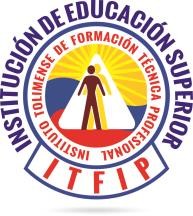 Establecimiento público adscrito al Ministerio de Educación NacionalNIT 800.173.719.0www.itfip.edu.counidades de conservación deben de cumplir con los requerimientos establecidos por la normatividad y lineamiento institucional.Como sistemas de almacenamiento se recomienda utilizar contenedores o sistemas de embalaje para albergar folios sueltos, legajos, libros o tomos encuadernados con el propósito de prolongar de una manera considerable la conservación de los mismos.Los contenedores deben ser elaborados en cartón neutro y si no se dispone de éstos, se aplicará al cartón un recubrimiento que impidas la acidificación por contacto.Para documentos de formato análogo como microfilm, cintas fonográficas, cintas de video, rollos cinematográficos o fotografía entre otros y digitales como disquetes y CD., se tendrá cuenta lo siguiente:•.Los C.D. podrán contar con una unidad de conservación plástica en polipropileno u otro polímero químicamente estable y que no desprenda vapores ácidos o contener moléculas ácidos retenidas en su estructura.Cada unidad de conservación contendrá solo un C.DGarantizar la limpieza de pisos y estantería con sustancias que no eleven el nivel de humedad en el ambiente.Las condiciones funcionales Las condiciones funcionales para los depósitos de Archivo, propenden por el aprovechamiento de los espacios físicos basándose en la óptima distribución del mobiliario, su característica y disposición. Para cumplir las condiciones funcionales se debe tomar en cuenta:EstanteríaEl diseño de los estantes debe ser acorde con la cantidad de unidades que contendrá, evitando bordes o aristas que produzcan daños sobre los documentos.Se recomienda que los estantes sean construidos en láminas metálicas sólidas, resistentes y estables con tratamiento anticorrosivo y recubrimiento horneado químicamente estable.Se recomienda que la estantería no esté recostada sobre los muros y se deje un espacio mínimo de 20 cm, entre éstos y la estantería. MobiliarioEn las áreas de depósito se recomienda mantener una temperatura de 15°C a 20°C con una fluctuación diaria de 4°C.Se recomienda que en los depósitos de Archivo mantengan una humedad relativa entre 45% y 60% con una fluctuación diaria del 5%.Material Documental:FotografíaPara fotografía en color blanco y negro se recomienda mantener una temperatura de 15°C a 20°C. La humedad relativa debe mantenerse entre 40% y 50%.Para fotografía a color se debe mantener una temperatura menor a 10°C. La humedad relativa debe mantenerse entre 25% y 35%. Material Documental: GrabacionesEn las áreas donde se almacenan archivos de tipo grabación, se recomienda mantener una temperatura entre 10°C y 18°C.En las áreas donde se almacenan archivos de tipo grabación, la humedad relativa es recomendable mantenerla entre 40% y 50%. Material Documental: Microfilm.Política De Transferencia DocumentalEstas Transferencias Documentales Se precisa que se relacionan con las diferentes fases de archivo (gestión, central e histórico) destacando la responsabilidad del archivo central para liderar la administración de documentos del Instituto Tolimense de Formación Técnica Profesional ITFIP. También se señalan los procedimientos a seguir con miras a realizar la transferencia y tratamiento físico de la documentación para garantizar su conservación., la Ley 594 de 2000, el Decreto 1382 de 1995, los Acuerdos 8, 9, 11 y 12 de 1995 y los Acuerdos 002 y 006 de 1996 de la Junta Directiva del Archivo General de la Nación y, en segundo lugar, algunas propuestas de formatos e instructivos, que pueden diligenciarse en el proceso de elaboración de las Tablas de Retención y de las Transferencias Documentales.Identificación de aspectos críticos de la función archivísticaMediante el diagnóstico integral de archivo se analizaron aspectos tales como: el direccionamiento del Plan Estratégico, procesos de auditorías internas y externas, planes de mejoramiento con el propósito de definir los siguientes aspectos críticos inherentes a la función archivística de acuerdo con la revisión de la documentación que constituye el proceso de gestión documental se evidencia las siguientes prioridades:Aspectos críticosA continuación, se presentan los aspectos críticos identificados:TABLA No.1	Aspectos CríticosPriorización de los aspectos críticos de la gestión documental institucionalLos aspectos críticos fueron evaluados en cada eje articulador definido en el Manual de formulación del Plan institucional de archivos (PINAR) se evaluó el impacto que tienen éstos frente a cada uno de los ejes articuladores. Para ello se aplicó la Tabla de Criterios de EvaluaciónTabla Anexo.Los responsables confrontaron el aspecto crítico No.1 con los criterios de evaluación del eje articulador de administración de archivos, con el siguiente resultado:Los responsables confrontaron el aspecto crítico No.2 con los criterios de evaluación del eje articulador de administración de archivos, con el siguiente resultado:Los responsables confrontaron el aspecto crítico No.3 con los criterios de evaluación del eje articulador de administración de archivos, con el siguiente resultado:Los responsables confrontaron el aspecto crítico No.4 con los criterios de evaluación del eje articulador de administración de archivos, con el siguiente resultado:Los responsables confrontaron el aspecto crítico No.6 con los criterios de evaluación del eje articulador de administración de archivos, con el siguiente resultado:Los responsables confrontaron el aspecto crítico No.7 con los criterios de evaluación del eje articulador de administración de archivos, con el siguiente resultado:Los responsables confrontaron el aspecto crítico No.8 con los criterios de evaluación del eje articulador de administración de archivos, con el siguiente resultado:Los responsables confrontaron el aspecto crítico No.1 con los criterios de evaluación del eje articulador de acceso a la información, con el siguiente resultado:Los responsables confrontaron el aspecto crítico No.2 con los criterios de evaluación del eje articulador de acceso a la información, con el siguiente resultado:Los responsables confrontaron el aspecto crítico No.3 con los criterios de evaluación del eje articulador de acceso a la información, con el siguiente resultado:Los responsables confrontaron el aspecto crítico No.5 con los criterios de evaluación del eje articulador de acceso a la información, con el siguiente resultado:Los responsables confrontaron el aspecto crítico No.7 con los criterios de evaluación del eje articulador de acceso a la información, con el siguiente resultado:Los responsables confrontaron el aspecto crítico No.1 con los criterios de evaluación del eje articulador de preservación de la información con el siguiente resultado:Los responsables confrontaron el aspecto crítico No.3 con los criterios de evaluación del eje articulador de preservación de la información, con el siguiente resultado:Los responsables confrontaron el aspecto crítico No.5 con los criterios de evaluación del eje articulador de preservación de la información, con el siguiente resultado:Los responsables confrontaron el aspecto crítico No.6 con los criterios de evaluación del eje articulador de preservación de la información, con el siguiente resultado:Los responsables confrontaron el aspecto crítico No.7 con los criterios de evaluación del eje articulador de preservación de la información , con el siguiente resultado:Los responsables confrontaron el aspecto crítico No.5 con los criterios de evaluación del eje articulador de preservación de la información, con el siguiente resultado:Los responsables confrontaron el aspecto crítico No.1 con los criterios de evaluación del eje articulador relacionados con los aspectos tecnológicos y de seguridad con el siguiente resultado:“ITFIP” INSTITUCIÓN DE EDUCACIÓN SUPERIOREstablecimiento público adscrito al Ministerio de Educación NacionalNIT 800.173.719.0www.itfip.edu.coLos responsables confrontaron el aspecto crítico No.2 con los criterios de evaluación del eje articulador relacionados con los aspectos tecnológicos y de seguridad con el siguiente resultado:Los responsables confrontaron el aspecto crítico No.3 con los criterios de evaluación del eje articulador relacionados con los aspectos tecnológicos y de seguridad, con el siguiente resultado:Los responsables confrontaron el aspecto crítico No.4 con los criterios de evaluación del eje articulador relacionado con los aspectos tecnológicos y de seguridad, con el siguiente resultado:Los responsables confrontaron el aspecto crítico No.5 con los criterios de evaluación del eje articulador relacionado con los aspectos tecnológicos y de seguridad, con el siguiente resultado:Los responsables confrontaron el aspecto crítico No.6 con los criterios de evaluación del eje articulador relacionado con los aspectos tecnológicos y de seguridad, con el siguiente resultado:Los responsables confrontaron el aspecto crítico No.7 con los criterios de evaluación del eje articulador relacionado con los aspectos tecnológicos y de seguridad, con el siguiente resultado:Los responsables confrontaron el aspecto crítico No.8 con los criterios de evaluación del eje articulador relacionado con los aspectos tecnológicos y de seguridad, con el siguiente resultado:del eje articulador relacionado con el Fortalecimiento y articulación con el siguiente:Los responsables confrontaron el aspecto crítico No.2 con los criterios de evaluación del eje articulador relacionado con el Fortalecimiento y articulación con el siguiente resultado:Los responsables confrontaron el aspecto crítico No.3 con los criterios de evaluación del eje articulador relacionados con el Fortalecimiento y articulación con el siguiente resultado:Los responsables confrontaron el aspecto crítico No.4 con los criterios de evaluación del eje articulador relacionados con el Fortalecimiento y articulación con el siguiente resultado:Los responsables confrontaron el aspecto crítico No.5 con los criterios de evaluación del eje articulador relacionado fortalecimiento y articulación, con el siguiente resultado:Los responsables confrontaron el aspecto crítico No.6 con los criterios de evaluación del eje articulador relacionados con el Fortalecimiento y articulación con el siguiente resultado:Los responsables confrontaron el aspecto crítico No.7 con los criterios de evaluación del eje articulador relacionado con el Fortalecimiento y articulación, con el siguiente resultado:Los responsables confrontaron el aspecto crítico No.8 con los criterios de evaluación del eje articulador relacionado Fortalecimiento y articulación, con el siguiente resultado:Los responsables evaluaron los ocho (8) aspectos críticos con cada eje articulador y los resultados fueron los siguientes:Orden de prioridad de los aspectos críticos y ejes articuladoresSe ordenaron los aspectos críticos y los ejes articuladores, según la sumatoria de impacto de mayor a menor, con el siguiente resultado:5.2 Visión estratégica de la gestión documentalPara el logro de una gestión documental efectiva y tomando en consideración los resultados de la identificación y priorización de los aspectos críticos se establece el mapa de ruta (que es un instrumento que permite identificar y compilar), los planes, programas y proyectos, en el marco de un objetivo general: Fortalecimiento del Programa de Gestión Documental.A partir de lo anterior, El Instituto Tolimense de Formación Técnica Profesional se fijó la siguiente :Visión Estratégica“ITFIP” INSTITUCIÓN DE EDUCACIÓN SUPERIOREstablecimiento público adscrito al Ministerio de Educación NacionalNIT 800.173.719.0www.itfip.edu.co“El Instituto Tolimense de Formación Técnica Profesional ITFIP se garantizará la preservación de la información, la administración de los archivos y el acceso a la información con miras a mejorar las Instalaciones Locativas del Archivo, Las Tablas de Retención Documental y La Organización de los Archivos de Gestión.MAPA DE RUTA.El mapa de ruta es un instrumento que permite identificar y compilar los diferentes planes, programas y proyectos que se encuentran en trámite y aquellos que están previstos para su realización y ejecución, relacionados con la función archivística de la entidad.A partir de lo anterior, El Instituto Tolimense de Formación Técnica Profesional ITFIP en cumplimiento de su misión y requisitos legales aplicables se identificó los planes y proyectos asociados a los objetivos obteniendo la siguiente información:Objetivos De La Visión EstratégicaLos objetivos de la visión estratégica proporcionan los recursos necesarios a nivel tecnológico, recursos físicos y de talento humano para el fortalecimiento institucional en cada uno de los aspectos críticos citados, a fin de contribuir con la mejora continua del proceso y procedimientos que rigen la gestión documental de la entidad.Establecer cronograma y asignación presupuestal para la ejecución de las actividades para el desarrollo de y cumplimiento en la mejora de los aspectos críticos. Conformar equipo interdisciplinario para el seguimiento a las actividades planteadas.HERRAMIENTA DE SEGUIMIENTO Y CONTROLLa responsabilidad de los planes y proyectos que se relacionan en el Anexo 2. Herramienta de Seguimiento y Control. Cada uno de los planes, proyectos o programas que se relacionan a continuación, tienen un responsable, en algunos casos la responsabilidad es compartida, teniendo en cuenta la responsabilidad de cada una frente a la situación encontrada.Formulación de Planes y ProyectosDe acuerdo con la definición de los planes, programas y proyectos definidos previamente, en El Instituto Tolimense de Formación Técnica Profesional ITFIP en la parte de Gestión Documental articuló estos aspectos con los lineamientos definidos en el Manual Formulación del Plan Institucional de Archivos – PINAR.A continuación se presenta cada uno para efectuar el respectivo control y seguimiento para la formulación de cada uno de los planes y proyectos de la Institución de Educación Superior en cumplimiento de su misión y requisitos legales aplicables utilizó una metodología interna en donde tuvo en cuenta:El resultado fue la construcción de todos los planes, programas y proyectos.	El siguiente es el desarrollo del Plan de riesgos:Construcción de mapa de rutaPara la creación del mapa de ruta El Instituto Tolimense de Formación Técnica Profesional ITFIP en cumplimiento de su misión y requisitos legales aplicables tuvo en cuenta el tiempo de ejecución de cada plan y desarrolló el siguiente mapa:Seguimiento, Control y MejoraEl Instituto Tolimense de Formación Técnica Profesional ITFIP en cumplimiento de su misión y requisitos legales aplicables diseñó un cuadro de mando integral, basándose en los indicadores establecidos en cada uno de los planes y proyectos, y contemplando la medición trimestralmente durante la ejecución. El resultado fue:GLOSARIOArchivo: conjunto de documentos, sea cual fuere su fecha, su forma y soporte material, acumulados en un proceso natural por una persona o institución pública o privada, en el transcurso de su gestión.Archivo central: unidad administrativa donde se agrupan documentos transferidos o trasladados por los distintos archivos de gestión de la entidad respectiva, una vez finalizado su trámite, que siguen siendo vigentes y objeto de consulta por las propias oficinas y los particulares en general.Archivo de gestión: aquel en el que se reúne la documentación en trámite en busca de solución a los asuntos iniciados, sometida a continua utilización y consulta administrativa por las mismas oficinas u otras que las soliciten.Archivo General de la Nación: desde el punto de vista institucional y de acuerdo con la categoría de archivos oficiales, es el establecimiento público encargado de formular, orientar y controlar la política archivística a nivel nacional. Es el organismo de dirección y coordinación del Sistema Nacional de Archivos.Archivo histórico: aquel al cual se transfiere la documentación del archivo central o del archivo de gestión que por decisión del correspondiente comité de archivos, debe conservarse permanentemente, dado el valor que adquiere para la investigación, la ciencia y la cultura.Archivo total: concepto que hace referencia al ciclo vital de los documentos. Proceso integral de la formación del archivo en su ciclo vital. Producción o recepción, distribución, consulta, retención, almacenamiento, preservación y disposición final.Automatización: aplicación de los medios tecnológicos a los procesos de almacenamiento y recuperación de la información documental.Ciclo vital del documento: etapas sucesivas por las que atraviesan los documentos desde su producción o recepción en la oficina y su conservación temporal, hasta su eliminación o integración a un archivo permanente.Clasificación documental: labor intelectual mediante la cual se identifican y establecen las series que componen cada agrupación documental (fondo, sección y subsección), de acuerdo a la estructura orgánico-funcional de la entidad.Comité de archivo: grupo asesor de la alta dirección, responsable de definir las políticas, los programas de trabajo y la toma de decisiones en los procesos administrativos y técnicos de los archivos.Comunicaciones Oficiales: Comunicaciones recibidas o producidas en desarrollo de las funciones asignadas legalmente a una entidad, independientemente del medio utilizado. En el proceso de organización de fondos acumulados es pertinente el uso del término “correspondencia”, hasta el momento en que se adoptó la definición de “comunicaciones oficiales” señalada en el Acuerdo 60 de 2001, expedido por el Archivo General de la Nación.Conservación de documentos: conjunto de medidas tomadas para garantizar el buen estado de los documentos. Puede ser preventiva o de intervención directa. Métodos utilizados para asegurar la durabilidad física de los documentos, por medio de controles efectivos incluyendo los atmosféricos.Elaboro: Margaret Quevedo Díaz1Fomentar la Eficiencia, Eficacia y Efectividad del S.I.G con un enfoque hacia el	mejoramiento continuo.2Mejorar y mantener la infraestructura física y tecnológica de la Institución en la búsqueda de ambientes precisos y óptimos para la prestación de los servicios.3Potenciar el desarrollo del Talento Humano de la Institución en el mejoramiento de competencias y desempeño laboral, como soporte esencial de los retos y metas institucionales4Mejoramiento de la Calidad académica a partir de procesos de autoevaluación propiciando la acreditación de alta calidad en los programas5Generar y fortalecer los procesos de investigación, innovación y vinculo con el sector externo, que permitan el reconocimiento y visibilidad institucional a nivelnacional e internacional.6Modernización y Cambio de carácter académico a Institución Universitaria ITFIPASPECTOS CRITICOSRIESGO1. Las instalaciones locativas de los depósitos de archivo son de alto impacto en términos de conservación y condiciones técnicas, debido a las condiciones estructurales, ambientales y de ubicación.Dificultad para dar un uso racional a espacios, mobiliario y unidades de almacenamiento,	conservación destinado a la custodia archivosNo tiene un espacio apropiado para el almacenamiento de los fondosacumulados y documentos de archivo.1. Las instalaciones locativas de los depósitos de archivo son de alto impacto en términos de conservación y condiciones técnicas, debido a las condiciones estructurales, ambientales y de ubicación.Pérdida y deterioro del patrimonio documental por falta de custodia y conservación.1. Las instalaciones locativas de los depósitos de archivo son de alto impacto en términos de conservación y condiciones técnicas, debido a las condiciones estructurales, ambientales y de ubicación.Espacios para ubicación de las unidades de almacenamientos sin referencias de identificación de lasunidades documentales.1. Las instalaciones locativas de los depósitos de archivo son de alto impacto en términos de conservación y condiciones técnicas, debido a las condiciones estructurales, ambientales y de ubicación.Deficiencia en ventilación e iluminación.1. Las instalaciones locativas de los depósitos de archivo son de alto impacto en términos de conservación y condiciones técnicas, debido a las condiciones estructurales, ambientales y de ubicación.Pérdida del soporte y la información,debido a deterioros de naturaleza física. y/o electrónica2. No han sido actualizadas para su implementación de las tablas de retención documental por falta de cuadros de clasificación para la identificación de series y subseries.Aplicabilidad de las tablas de retención documental en los archivos de gestión y central pero con dificultad por motivo de identificación de archivo central.2. No han sido actualizadas para su implementación de las tablas de retención documental por falta de cuadros de clasificación para la identificación de series y subseries.Restricción para el manejo integral de la información institucional2. No han sido actualizadas para su implementación de las tablas de retención documental por falta de cuadros de clasificación para la identificación de series y subseries.Deficiencia en el control de los procesos de la gestión documental, desde la producción de los mismos hasta su disposición final2. No han sido actualizadas para su implementación de las tablas de retención documental por falta de cuadros de clasificación para la identificación de series y subseries.Directriz de los lineamientos institucionales en los procesos de información.2. No han sido actualizadas para su implementación de las tablas de retención documental por falta de cuadros de clasificación para la identificación de series y subseries.Dar cumplimento al marco Normativo de la legislación vigente de la ley 594 del 2000.3. Fondo documental acumuladoPérdida de documentos e información y dificultad para realizar el proceso de evolución de un producto en cada una de sus etapas (trazabilidad de los documentos).3. Fondo documental acumuladoDeterioro de los documentos falta más información acerca de los procesos administrativos para la compilación de información e identificar suprocedimiento administrativo3. Fondo documental acumuladoFalta	de	Identificación	para	la elaboración y aprobación de las Tablasde Valoración Documental (TVD).3. Fondo documental acumuladoDemoras en la recuperación de la información y en la consulta de documentos.4.	Los archivos de gestión y central se encuentran desorganizadosFalta de seguridad de los documentospor  que se encuentra	a la vista sin custodia alguna.4.	Los archivos de gestión y central se encuentran desorganizadosAlteración de la confidencialidad, integridad y disponibilidad de la información contenida en los documentos de archivo.4.	Los archivos de gestión y central se encuentran desorganizadosAcceso no autorizado a los documentosque tienen una confidencialidad por el contenido del mismo.4.	Los archivos de gestión y central se encuentran desorganizadosFraccionamiento	de	expedientes	ytrámites4.	Los archivos de gestión y central se encuentran desorganizadosFormalizar la creación del archivo central de la entidad.4.	Los archivos de gestión y central se encuentran desorganizadosDificultad de verificar la integridad de unexpediente luego de su préstamo4.	Los archivos de gestión y central se encuentran desorganizadosFalta de claridad frente al manejo de la gestión documental en la entidad.4.	Los archivos de gestión y central se encuentran desorganizadosDeficiencia	en	el	control	de	ladocumentación durante su préstamo5. Elaboración de los Instrumentos Archivísticos en cumplimiento del Decreto 2609 de 2012, articulo 8, “Instrumentos Archivísticos para la Gestión Documental”Falta de elaboración e implementación el Programa de Gestión Documental PGD en la entidad5. Elaboración de los Instrumentos Archivísticos en cumplimiento del Decreto 2609 de 2012, articulo 8, “Instrumentos Archivísticos para la Gestión Documental”Falta de elaboración e implementación del Sistema Integrado de Conservación (SIC).Falta de elaboración e implementación del Modelo de Requisitos para la gestión de documentos electrónicos.6. El ITFIP Institución de Educación Superior en cumplimiento de su misión y requisitos legales aplicables no tiene articulada la gestión documental con la gestión del cambio.El funcionario responsable no cuentan cuenta con las herramientas necesarias para llevar un control de los documentos y la implementación de las TRD de los mismos.6. El ITFIP Institución de Educación Superior en cumplimiento de su misión y requisitos legales aplicables no tiene articulada la gestión documental con la gestión del cambio.La entidad no cuenta con un proceso que asegure que los funcionarios estén dispuestos a los cambios significativos.Lo que implica la resistencia al cambio por parte de ellos.6. El ITFIP Institución de Educación Superior en cumplimiento de su misión y requisitos legales aplicables no tiene articulada la gestión documental con la gestión del cambio.Desconocimiento	de	las	series	y subseries de la entidad.7. Elaboración del cronograma de transferencias documentales primarias y secundariasDificultad para la consulta, ubicación y recuperación de la información7. Elaboración del cronograma de transferencias documentales primarias y secundariasDesconocimiento del instrumento de control para los inventarios documentales (FUID)7. Elaboración del cronograma de transferencias documentales primarias y secundariasBajo control de información, perdida de información,	investigaciones	ysanciones.8. Elaborar plan de capacitación de procesos y principios archivísticosDificultad para implementación de las series y subseries en el proceso archivístico.8. Elaborar plan de capacitación de procesos y principios archivísticosFalta implementación de los principios archivísticos en los documentos simples y complejos8. Elaborar plan de capacitación de procesos y principios archivísticosManejo de términos archivísticos encuanto el acceso a la información.CRITERIOS DE EVALUACIONCRITERIOS DE EVALUACIONCRITERIOS DE EVALUACIONCRITERIOS DE EVALUACIONCRITERIOS DE EVALUACIONCRITERIOS DE EVALUACIONNoAdministració n de ArchivosAcceso	a la informaciónPreservación de	lainformaciónAspectos tecnológicos y	deseguridadFortalecimient o y articulación1Se cuenta con la infraestructura adecuada para resolver	las necesidades documentales y deSe	cuenta con iniciativos para fomentar el uso			de nuevas tecnológica s		paraoptimizar el uso del papel.Se	tienen implementados estándares que garanticen		la preservación			y conservación de		losdocumentos.Se cuenta con tecnología asociada	alservicio al ciudadano que le permita la participación e interacción.Se cuenta con instancias asesoras	que formulen lineamientos para		laaplicación de la función archivística de la entidad.2Se cuenta con todos	los instrumentos archivísticos socializados e implementado s.Se	cuenta con personal idóneo		y suficiente para atender las necesidade s documental es	y	dearchivo	deSe cuenta con un esquema de metadatos, integrando	a otros	sistemas de gestión.Se cuenta con herramientas tecnológicas acordes a las necesidades de la entidad, las		cuales permiten hacer buen	uso	de los documentos.Se	tienearticulada	lapolítica		de gestión documental con los sistemas y modelos		de gestión	de		la entidad.los ciudadanos.3Se	tieneestablecida		la política	de gestión documental.Se	cuenta con esquemas de capacitació n		yformación interna para		la gestión	de documento s, articulados con el plan institucional de capacitación.La conservación y preservación se basa	en	la normatividad, requisitos legales, administrativos y técnicos que le aplican a la entidad.Se cuenta con políticas	que permitan adoptar tecnologías que contemplen servicios		y contenidos orientados		a gestión de los documentos.Se	aplica	el marco	legal		y normativo concerniente		a la			función archivística4Se documentan procesos		o actividades de gestión	de documentos.Se	haestablecido la caracteriza ción	de usuarios de acuerdo		a sus necesidade s	deinformación.Se cuenta con procesos documentados de valoración y disposición final.Se cuenta con mecanismos técnicos	que permitan mejorar		la adquisición, uso			ymantenimiento de	lasherramientas tecnológicas.Se cuenta con procesos de mejora continua.5Se considera el programa		de gestión documental de acuerdo	con los lineamientosinstitucionales de la Entidad.Se	cuenta articuladas los	planes para gestión documental.Se cuenta con los tiempos de retención y la disposición final del documento.Se cuenta con la implementació n de las Tics en los lineamientos archivísticos.Se cuenta con un planeación y ejecución	de acciones orientadas para el	proceso	de ordenación documental.6Se considera el ciclo	vital	de los documentos integrando aspectos administrativos,	legales, funcionales y técnicos.Se	cuenta con políticas que garanticen la disponibilid ad		yaccesibilida d de la información.Se cuenta con procesos		y herramientas normalizados para	lapreservación	y conservación a largo plazo de los documentos.Se cuenta con políticas asociadas a las herramientas tecnológicas que respaldan la	seguridad, usabilidad, accesibilidad, integridad	y autenticidad de la información.La	gestión documental	se encuentra implementada acorde	con		el modelo integrado	deplaneación	y gestión.7Se cuenta con un	plan	de transferencias establecidas por la entidad.Se considera el	tiempo de retención en		cadafase	delciclo	vital del documento.Se cuenta con instrumentos de control para los procesos	de búsqueda internos,Se cuenta con la restricción y custodia de la documentació n.Se		considera implementación de	estrategias para disminuir el volumen documental.8Se cuenta con el	plan		de capacitación de		losprocesos		y principios archivísticos implementado s	por	la entidad.Se cuenta identificada s las series y subseries de cada sección de la entidad.se cuenta con la metodología necesaria para implementar estrategias	de ordenación	de la documentación.Se cuenta con el modelo de manejo de los documentos electrónicos.Se cuenta con personal capacitado para el manejo de los acervos documentales.ASPECTO CRITICOADMINISTRACION DE ARCHIVOADMINISTRACION DE ARCHIVOSOLUCION DIRECTA1.		Las		instalaciones locativas			de		los depósitos de archivo son de alto impacto en	términos		de conservación				y condiciones técnicas,		debido			a las			condiciones estructurales, ambientales		y		de ubicación.Se cuenta con procesos de seguimiento, evaluación y mejora para la gestión de documentosSe cuenta con procesos de seguimiento, evaluación y mejora para la gestión de documentos*1.		Las		instalaciones locativas			de		los depósitos de archivo son de alto impacto en	términos		de conservación				y condiciones técnicas,		debido			a las			condiciones estructurales, ambientales		y		de ubicación.Se tiene establecida gestión documentalla política de1.		Las		instalaciones locativas			de		los depósitos de archivo son de alto impacto en	términos		de conservación				y condiciones técnicas,		debido			a las			condiciones estructurales, ambientales		y		de ubicación.Los	instrumentosinvolucran	la electrónicaarchivísticos documentación1.		Las		instalaciones locativas			de		los depósitos de archivo son de alto impacto en	términos		de conservación				y condiciones técnicas,		debido			a las			condiciones estructurales, ambientales		y		de ubicación.Se cuenta con la infraestructura adecuada para resolver las necesidades documentales y de archivoSe cuenta con la infraestructura adecuada para resolver las necesidades documentales y de archivo*1.		Las		instalaciones locativas			de		los depósitos de archivo son de alto impacto en	términos		de conservación				y condiciones técnicas,		debido			a las			condiciones estructurales, ambientales		y		de ubicación.El personal de la entidad conoce la importancia de los documentos e interioriza las políticas y directrices concernientes a la gestión de losdocumentosEl personal de la entidad conoce la importancia de los documentos e interioriza las políticas y directrices concernientes a la gestión de losdocumentos1.		Las		instalaciones locativas			de		los depósitos de archivo son de alto impacto en	términos		de conservación				y condiciones técnicas,		debido			a las			condiciones estructurales, ambientales		y		de ubicación.Se	cuenta	con	el	presupuesto adecuado para atender las necesidadesdocumentales y de archivoSe	cuenta	con	el	presupuesto adecuado para atender las necesidadesdocumentales y de archivo*Total de criterios impactadosTotal de criterios impactados3ASPECTO CRITICOADMINISTRACION DE ARCHIVOSOLUCION DIRECTA2.  No			han	sido actualizadas para su implementación		de las		tablas		de retención documental por falta de	cuadros		de clasificación para la identificación		de series y subseries.Se considera el ciclo vital de los documentos integrando	aspectos	administrativos,legales, funcionales y técnicos2.  No			han	sido actualizadas para su implementación		de las		tablas		de retención documental por falta de	cuadros		de clasificación para la identificación		de series y subseries.Se	cuenta	con	todos	los	documentos archivísticos socializados e implementados2.  No			han	sido actualizadas para su implementación		de las		tablas		de retención documental por falta de	cuadros		de clasificación para la identificación		de series y subseries.Definición de los procesos por dependencias*2.  No			han	sido actualizadas para su implementación		de las		tablas		de retención documental por falta de	cuadros		de clasificación para la identificación		de series y subseries.Los funcionarios no cuentan con formaciónen temas de gestión documental*2.  No			han	sido actualizadas para su implementación		de las		tablas		de retención documental por falta de	cuadros		de clasificación para la identificación		de series y subseries.La  entidad  no  cuenta con  un proceso queasegure	que	los	funcionarios	estén*dispuestos a los cambios significativos lo que implica la resistencia al cambio por partede ellos.Total de criterios impactados	3Total de criterios impactados	3Total de criterios impactados	3ASPECTO CRITICOADMINISTRACION DE ARCHIVOSOLUCIONDIRECTA3.		Fondo	documental acumuladoReevaluar la aplicación de las lista de chequeo en los procesos y procedimientos	administrativosamparados bajo la política de cero papel*3.		Fondo	documental acumuladoTiene la valoración de los documentos en los fondos AcumuladosTotal de criterios impactados	1Total de criterios impactados	1Total de criterios impactados	1ASPECTO CRITICOADMINISTRACION DE ARCHIVOSOLUCIONDIRECTA4. Los archivos de gestión y central se encuentran desorganizadosEstablecer una política archivística que nos permita garantizar la confidencialidad,	integridad	y disponibilidad de la documentación para la entidad.*Total de criterios impactados	1Total de criterios impactados	1Total de criterios impactados	1ASPECTO CRITICOADMINISTRACION DE ARCHIVOSOLUCION DIRECTA5.  Elaboración	de	los Instrumentos Archivísticos			encumplimiento	del Decreto	2609		de2012,	articulo	8, “Instrumentos Archivísticos para la Gestión Documental”Actualizar las tablas de retención documental de acuerdo con los lineamientos institucionales.*5.  Elaboración	de	los Instrumentos Archivísticos			encumplimiento	del Decreto	2609		de2012,	articulo	8, “Instrumentos Archivísticos para la Gestión Documental”Elaborar e implementar los instrumentos archivísticos requeridos por los entes reguladores.*Total de criterios impactados	2Total de criterios impactados	2Total de criterios impactados	2ASPECTO CRITICOADMINISTRACION DE ARCHIVOSOLUCION DIRECTA6. El  ITFIP  Institución de	Educación Superior		encumplimiento de su misión y requisitos legales aplicables no tiene articulada la gestión documental con la gestión del cambio.Reevaluar la aplicación de las lista de chequeo en los procesos y procedimientos administrativos amparados bajo la política de cero papel*Total de criterios impactados	1Total de criterios impactados	1Total de criterios impactados	1ASPECTO CRITICOADMINISTRACION DE ARCHIVOSOLUCION DIRECTA7.	Elaboración	delcronograma	de transferencias documentales primarias		ysecundariasEstablecer lineamientos institucionales para el manejo del FUID en la Entidad.*7.	Elaboración	delcronograma	de transferencias documentales primarias		ysecundariasEstablecer fechas para los traslados dela	documentación	de	acuerdo	el tratamiento definido.Total de criterios impactados	1Total de criterios impactados	1Total de criterios impactados	1ASPECTO CRITICOADMINISTRACION DE ARCHIVOSOLUCIONDIRECTA8. Elaborar plan de capacitación	de procesos y principios archivísticosEstablecer plan de capacitación de funcionario para el manejo y acceso a la información.*8. Elaborar plan de capacitación	de procesos y principios archivísticosMantener campañas de sensibilización acerca de los procesos archivísticos.*Total de criterios impactados	2Total de criterios impactados	2Total de criterios impactados	2ASPECTO CRITICOACCESO A LA INFORMACIONSOLUCION DIRECTA1.		Las	instalaciones locativas		de	losdepósitos de archivo son de alto impacto enGenerar espacios adecuados para la Organización y Conservación de losdocumentos en Archivo Histórico y Central*términos	deOrganizar	los	Fondos	Acumuladosconservación	y(Histórico y Central) de acuerdo a lacondiciones técnicas,Normatividad	establecida	por	el**debido	a	lasArchivo General de la Nación.condicionesRealizar	proceso	de	Restauraciónestructurales,Manual si es posible, a documentos en**ambientales	y	deestado de deterioro.ubicaciónTotal de criterios impactadosTotal de criterios impactados3ASPECTO CRITICOACCESO A LA INFORMACIONSOLUCIONDIRECTA2. No han sido actualizadas para su implementación de las tablas de retención documental por falta de cuadros de clasificación para la identificación de series y subseries.Realizar Capacitación a los Funcionarios sobre Tablas de Retención Documental y su Manejo.*2. No han sido actualizadas para su implementación de las tablas de retención documental por falta de cuadros de clasificación para la identificación de series y subseries.Una vez sean aprobadas por el Consejo Departamental de Archivo, iniciar la Aplicación Obligatoria de lasTRD por cada dependencia.*2. No han sido actualizadas para su implementación de las tablas de retención documental por falta de cuadros de clasificación para la identificación de series y subseries.Iniciar la Reorganización de los Archivos de Gestión siguiendo la Aplicabilidad de las TRD*Total de criterios impactados	3Total de criterios impactados	3Total de criterios impactados	3ASPECTO CRITICOACCESO A LA INFORMACIONSOLUCION DIRECTA3.  Fondo	documental acumuladoRealización del Inventario Documental por Dependencia de acuerdo a los Formatos establecidos por el AGN yadoptados por la Entidad.*Total de criterios impactados	1Total de criterios impactados	1Total de criterios impactados	1ASPECTO CRITICOACCESO A LA INFORMACIONSOLUCION DIRECTA4. Los archivos de gestión se	encuentran desorganizadosAdquirir Mobiliario que se ajuste a las necesidades de cada dependencia para salvaguardar los documentos. (Archivadores, Estantes, Rodantes).*4. Los archivos de gestión se	encuentran desorganizadosSensibilizar	los	lineamientos	internos para homogenizar procesos archvisticos.*4. Los archivos de gestión se	encuentran desorganizadosAplicabilidad de los Formatos establecidos para el Proceso de Préstamo y salida de Documentos*Total de criterios impactados	2Total de criterios impactados	2Total de criterios impactados	2ASPECTO CRITICOACCESO A LA INFORMACIONSOLUCION DIRECTA5.		Elaboración de los Instrumentos Archivísticos	encumplimiento	del Decreto	2609		de2012,	articulo	8, “Instrumentos Archivísticos para la Gestión Documental”Capacitar a los funcionarios en Manejo en el manejo de instrumentos de archivistica.*5.		Elaboración de los Instrumentos Archivísticos	encumplimiento	del Decreto	2609		de2012,	articulo	8, “Instrumentos Archivísticos para la Gestión Documental”Implementar Políticas Institucionales para el Cumplimiento de las Normas Archivísticas.*5.		Elaboración de los Instrumentos Archivísticos	encumplimiento	del Decreto	2609		de2012,	articulo	8, “Instrumentos Archivísticos para la Gestión Documental”Implementar estrategias para las consultas de documentos en linea*Total de criterios impactados	3Total de criterios impactados	3Total de criterios impactados	3ASPECTO CRITICOACCESO A LA INFORMACIONSOLUCION DIRECTA6. El ITFIP Institución de	Educación Superior		en cumplimiento de su misión y requisitos legales aplicables no tiene articulada la gestión documental con la gestión delcambio.Capacitar a los funcionarios y software para mejorar el servicio en línea.*6. El ITFIP Institución de	Educación Superior		en cumplimiento de su misión y requisitos legales aplicables no tiene articulada la gestión documental con la gestión delcambio.Articular el área de gestión documental con los procesos estratégicos y misionales de laentidad*6. El ITFIP Institución de	Educación Superior		en cumplimiento de su misión y requisitos legales aplicables no tiene articulada la gestión documental con la gestión delcambio.Implementar estrategias para las consultas de documentos en línea*Total de criterios impactados	3Total de criterios impactados	3Total de criterios impactados	3ASPECTO CRITICOACCESO A LA INFORMACIONSOLUCION DIRECTA7.  Elaboración	delcronograma	de transferencias documentales primarias		ysecundariasRealizar las búsquedas de información de manera directa.*7.  Elaboración	delcronograma	de transferencias documentales primarias		ysecundariasLlevar un control de administración documental*Total de criterios impactados	2Total de criterios impactados	2Total de criterios impactados	2ASPECTO CRITICOACCESO A LA INFORMACIONSOLUCION DIRECTA8.		Elaborar	plan	de capacitación	deprocesos y principios archivísticosEstablecer los protocolos para cada uno de los procesos que se llevan a cabo del ciclo vital del documento.*Total de criterios impactados	1Total de criterios impactados	1Total de criterios impactados	1ASPECTO CRITICOPRESERVACION	DE	LA INFORMACIONSOLUCION DIRECTA1. Las instalaciones locativas de los depósitos de archivo son de alto impacto en términos	deconservación		y condiciones técnicas, debido	a	las condiciones estructurales,ambientales	y	de ubicaciónAdecuar un espacio con los parámetros de iluminación y ventilación para una óptima conservación de los documentos tanto del archivo históricoy central.*1. Las instalaciones locativas de los depósitos de archivo son de alto impacto en términos	deconservación		y condiciones técnicas, debido	a	las condiciones estructurales,ambientales	y	de ubicaciónSeleccionar el Personal y Capacitar al mismo para que tenga la idoneidad en manejo y conservación de la información.*Total de criterios impactados	2Total de criterios impactados	2Total de criterios impactados	2ASPECTO CRITICOPRESERVACION DE LA INFORMACIONSOLUCION DIRECTA2. No han sido actualizadas para suimplementación de las	tablas			de retención documental		por falta de cuadros de clasificación	para la  identificación deseries y subseries.Una vez aprobada las TRD por el Consejo Departamental de Archivo y conforme a las Políticas Institucionales de Archivo, se deberá Socializar a todo el personal Administrativo y será de obligatorio cumplimiento para todas lasdependencias.*2. No han sido actualizadas para suimplementación de las	tablas			de retención documental		por falta de cuadros de clasificación	para la  identificación deseries y subseries.Dar continuidad y realizar el respectivo seguimiento a los procesos Archivísticos en materia de preservación de la documentación.*Total de criterios impactados	2Total de criterios impactados	2Total de criterios impactados	2ASPECTO CRITICOPRESERVACION DE LA INFORMACIONSOLUCIONDIRECTA3. Fondo documentalMantener	en	un	estado	adecuado	laacumuladodocumentación	perteneciente	al	Archivo*Histórico,	Central	y	de	Gestión,	bajo	lascondiciones técnicas exigidas por el AGNAplicación	y	Continuidad	en	los	formatosestablecidos	en	materia	archivística	de	laAdministración en las diferentes dependencias*(Inventario, Préstamo, Salidas)Total de criterios impactadosTotal de criterios impactados2ASPECTO CRITICOPRESERVACION DE LA INFORMACIONSOLUCION DIRECTA4.  Los	archivos	de gestión	se encuentran desorganizadosUna vez aprobada las TRD por el Consejo Departamental de Archivo y las Políticas Institucionales de Archivo, se debe iniciar la Aplicabilidad de las mismas de estricto cumplimiento.*4.  Los	archivos	de gestión	se encuentran desorganizadosSe debe iniciar la Aplicación de los Formatos para Préstamo, Salida e Inventario Documental.*4.  Los	archivos	de gestión	se encuentran desorganizadosSe debe adquirir Mobiliario ajustado a lasdiferentes	necesidades	de	cada dependencia.Total de criterios impactados	2Total de criterios impactados	2Total de criterios impactados	2ASPECTO CRITICOpreservación de la informaciónSOLUCION DIRECTA5. Elaboración de los Instrumentos Archivísticos	encumplimiento	del Decreto	2609		de2012,	articulo	8, “Instrumentos Archivísticos para la Gestión Documental”Conservar la documentación de acuerdo con los tiempos establecidos por norma.*5. Elaboración de los Instrumentos Archivísticos	encumplimiento	del Decreto	2609		de2012,	articulo	8, “Instrumentos Archivísticos para la Gestión Documental”Establecer	políticas  de  preservación	de corto, mediano y largo plazo.*Total de criterios impactados	2Total de criterios impactados	2Total de criterios impactados	2ASPECTO CRITICOpreservación de la informaciónSOLUCION DIRECTA6. El ITFIP  Institución de	Educación Superior		en cumplimiento de su misión y requisitos legales aplicables no tiene articulada la gestión documental con la gestión delcambio.Darle correcta aplicación a las Políticas Institucionales de Archivo, con el objetivo de generar conciencia y sentido de pertenenciacon la Preservación de la Información.*6. El ITFIP  Institución de	Educación Superior		en cumplimiento de su misión y requisitos legales aplicables no tiene articulada la gestión documental con la gestión delcambio.Capacitar a los funcionarios en Manejo y Organización de Archivos de Gestión.*Total de criterios impactados	2Total de criterios impactados	2Total de criterios impactados	2ASPECTO CRITICOPRESERVACION DE LA INFORMACIONSOLUCION DIRECTA7.  Elaboración	delcronograma	de transferencias documentales primarias		ysecundariasMantener las unidades de conservación en buen estado en cumplimiento legal de la normatividad vigente.*Total de criterios impactados	1Total de criterios impactados	1Total de criterios impactados	1ASPECTO CRITICOPRESERVACION DE LA INFORMACIONPRESERVACION DE LA INFORMACIONPRESERVACION DE LA INFORMACIONPRESERVACION DE LA INFORMACIONPRESERVACION DE LA INFORMACIONSOLUCION DIRECTA8. Elaborar plan de capacitación de procesos y principios archivísticosCapacitar	apreservación documentaciónlos yfuncionarios conservaciónsobre dela la*8. Elaborar plan de capacitación de procesos y principios archivísticosSensibilizar de los instrumentos de control enárea de archivística.Sensibilizar de los instrumentos de control enárea de archivística.Sensibilizar de los instrumentos de control enárea de archivística.Sensibilizar de los instrumentos de control enárea de archivística.Sensibilizar de los instrumentos de control enárea de archivística.*Total de criterios impactadosTotal de criterios impactados2ASPECTO CRITICOASPECTOS TECNOLOGICOS Y DE SEGURIDADSOLUCION DIRECTA1.		Las		instalaciones locativas			de	los depósitos de archivo son de alto impacto en	términos		de conservación			y condiciones técnicas,		debido			a las			condiciones estructurales,ambientales	y	de ubicaciónAdecuar las Instalaciones para la Preservación del Archivo Histórico y Central, en cumplimiento de las Normas de Seguridad Industrial estipulado por el AGN.*1.		Las		instalaciones locativas			de	los depósitos de archivo son de alto impacto en	términos		de conservación			y condiciones técnicas,		debido			a las			condiciones estructurales,ambientales	y	de ubicaciónCrear e Implementar una Política Institucional de Archivo para la Aplicación de Tecnología a los diferentes procesos como Digitalización y Backup de la Información.Total de criterios impactados	1Total de criterios impactados	1Total de criterios impactados	1ASPECTO CRITICOASPECTOS TECNOLOGICOS Y DE SEGURIDADSOLUCION DIRECTA2.  No			han	sido actualizadas para su implementación		de las		tablas		de retención documental por falta de	cuadros		de clasificación para la identificación		deseries y subseries.Implementar un Software Específico de Gestión Documental que garantice la aplicación de las TRD, módulo de Digitalización, Consultas e InventarioDocumental.2.  No			han	sido actualizadas para su implementación		de las		tablas		de retención documental por falta de	cuadros		de clasificación para la identificación		deseries y subseries.Adquirir Dispositivos Tecnológicos como Scanner de Alta Gama para cada dependencia, así como Equipos deCómputo para la Oficina de Archivo y Correspondencia.*Total de criterios impactados	1Total de criterios impactados	1Total de criterios impactados	1ASPECTO CRITICOASPECTOS TECNOLOGICOS Y DESEGURIDADSOLUCIONDIRECTA3.  Fondo	documental acumuladoA través de un Software Específico de Gestión Documental, poder Digitalizar toda la Correspondencia Externa e Interna, para así tener de manera oportuna y veraz la información Almacenada.Total de criterios impactados	0Total de criterios impactados	0Total de criterios impactados	0ASPECTO CRITICOASPECTOS	TECNOLOGICOS	Y	DESEGURIDADSOLUCIONDIRECTA4.  Los	archivos	de gestión	seDar Aplicación a los respectivos Formatos de	Inventario	Documental	por	cada*encuentrandesorganizadosdependencia,	dandoestipulado en las TRD.cumplimientoaloA través de un Software Específico de Gestión Documental, tener almacenado losInventarios Documentales de los Archivos de Gestión de cada Dependencia.A través de un Software Específico de Gestión Documental, tener almacenado losInventarios Documentales de los Archivos de Gestión de cada Dependencia.A través de un Software Específico de Gestión Documental, tener almacenado losInventarios Documentales de los Archivos de Gestión de cada Dependencia.A través de un Software Específico de Gestión Documental, tener almacenado losInventarios Documentales de los Archivos de Gestión de cada Dependencia.Total de criterios impactadosTotal de criterios impactados1ASPECTO CRITICOAspectos tecnológicos y de seguridadSOLUCION DIRECTA5. Elaboración de los Instrumentos Archivísticos	encumplimiento	del Decreto	2609		de2012,	articulo	8, “Instrumentos Archivísticos para la Gestión Documental”Implementar el manual organización de documentos electrónicos.5. Elaboración de los Instrumentos Archivísticos	encumplimiento	del Decreto	2609		de2012,	articulo	8, “Instrumentos Archivísticos para la Gestión Documental”Implementar digitalización y protocolos para el acceso a la informacion.Total de criterios impactados	0Total de criterios impactados	0Total de criterios impactados	0ASPECTO CRITICOAspectos tecnológicos y de seguridadSOLUCION DIRECTA6. El ITFIP  Institución de	Educación Superior		en cumplimiento de su misión y requisitos legales aplicables no tiene    articulada   lagestión   documentalRealizar Capacitaciones a los funcionarios, en temas de manejo y uso de las Tics.*con la gestión delcambio.Total de criterios impactados	1Total de criterios impactados	1Total de criterios impactados	1ASPECTO CRITICOAspectos tecnológicos y de seguridadSOLUCIONDIRECTA7.  Elaboración	delcronograma	de transferencias documentales primarias		y secundariasLlevar los controles para evitar la perdida de información.Total de criterios impactados	0Total de criterios impactados	0Total de criterios impactados	0ASPECTO CRITICOASPECTOS	TECNOLÓGICOS	Y	DESEGURIDADSOLUCIONDIRECTA8.  Elaborar	plan	de capacitación	deprocesos	y principios archivísticosCapacitar a los funcionarios en la implementación de tic´s en los procesos archivísticos*Total de criterios impactados	1Total de criterios impactados	1Total de criterios impactados	1ASPECTO CRITICOFORTALECIMIENTO Y ARTICULACIONSOLUCION DIRECTA1. Las instalaciones locativas de los depósitos	de archivo son de alto impacto	entérminos	deconservación	y condiciones técnicas, debido a las	condiciones estructurales, ambientales y de ubicaciónCrear el Programa de Gestión Documental y darle aplicabilidad.1. Las instalaciones locativas de los depósitos	de archivo son de alto impacto	entérminos	deconservación	y condiciones técnicas, debido a las	condiciones estructurales, ambientales y de ubicaciónCrear la Política Institucional de Archivo y Darle Aplicabilidad.*1. Las instalaciones locativas de los depósitos	de archivo son de alto impacto	entérminos	deconservación	y condiciones técnicas, debido a las	condiciones estructurales, ambientales y de ubicaciónCrear el Sistema Integrado de Conservación y Darle Aplicabilidad.*Total de criterios impactados	2Total de criterios impactados	2Total de criterios impactados	2ASPECTO CRITICOFORTALECIMIENTO Y ARTICULACIONSOLUCIONDIRECTA2. No han sido actualizadas para suimplementación de las	tablas		de retención documental	por falta de cuadros de clasificación para la identificación		deseries y subseriesRealizar Capacitación en Plan de Gestión Documental y Sistema Integrado de Conservación, a todos los funcionarios de la parte Administrativa.*2. No han sido actualizadas para suimplementación de las	tablas		de retención documental	por falta de cuadros de clasificación para la identificación		deseries y subseriesRealizar Capacitación para la implementación de las Tablas de Retención Documental, a todos los funcionarios de la parte Administrativa.*Total de criterios impactados	2Total de criterios impactados	2Total de criterios impactados	2ASPECTO CRITICOFORTALECIMIENTO Y ARTICULACIONSOLUCION DIRECTA3. Fondo documental acumuladoCrear e Implementar el Sistema Integrado de Conservación de Archivo, para la Administración, con el fin de depurar yorganizar los Fondos Documentales Acumulados (Histórico – Central)*Total de criterios impactados	1Total de criterios impactados	1Total de criterios impactados	1ASPECTO CRITICOFORTALECIMIENTO Y ARTICULACIONSOLUCION DIRECTA4. Los archivos de gestión	se encuentran desorganizadosRealizar Capacitación en Tablas de Retención Documental, para darle organización a los Archivos de gestión de acuerdo a las Normas Vigentes.*Total de criterios impactados	1Total de criterios impactados	1Total de criterios impactados	1ASPECTO CRITICOFORTALECIMIENTO Y ARTICULACIONSOLUCION DIRECTA5. Elaboración de los Instrumentos Archivísticos	encumplimiento	del Decreto	2609		de2012,	articulo	8, “Instrumentos Archivísticos para laApoyar a la elaboración e implementación de los instrumentos archivísticos.*GestiónDocumental”Total de criterios impactados	1Total de criterios impactados	1Total de criterios impactados	1ASPECTO CRITICOFORTALECIMIENTO Y ARTICULACIONSOLUCIONDIRECTA6. El ITFIP Institución de	Educación Superior		en cumplimiento de su misión y requisitos legales aplicables no tiene articulada la gestión documentalcon la gestión del cambio.Realizar Capacitación en temas de Manejo de las Herramientas Tecnológicas en materia de Archivo y Gestión Documental.*Total de criterios impactados	1Total de criterios impactados	1Total de criterios impactados	1ASPECTO CRITICOFortalecimiento y articulaciónSOLUCIONDIRECTA7.  Elaboración	delcronograma	de transferencias documentales primarias		ysecundariasCapacitar a los funcionarios en el manejo y control de las transferencias documentales de acuerdo con el ciclo vital del documento.*Total de criterios impactados	1Total de criterios impactados	1Total de criterios impactados	1ASPECTO CRITICOFortalecimiento y articulaciónSOLUCION DIRECTA8.  Elaborar	plan	de capacitación	deprocesos	y principios archivísticosEstar actualizando a los funcionarios de los procesos y normatividad en materia de archivística.Total de criterios impactados	0Total de criterios impactados	0Total de criterios impactados	0EJES ARTICULADORESEJES ARTICULADORESEJES ARTICULADORESEJES ARTICULADORESEJES ARTICULADORESASPECTO CRITICOAdmini stració n deArchivo sAcceso a la Informac iónPreserv ación de	la informa ciónAspect os tecnoló gicos y de seguridadFortaleci miento y articulaci ónTOTALLas instalaciones locativas de los depósitos	de archivo son de alto impacto	entérminos	deconservación	y condiciones técnicas, debido a las	condiciones estructurales, ambientales y de ubicación.3321211No han sido actualizadas para suimplementación de las	tablas			de retención documental		por falta de cuadros de clasificación	para la identificación de series y subseries.3321211Fondo documental acumulado112015Los	archivos	de gestión y central se encuentran desorganizados122117Elaboración de los Instrumentos Archivísticos		en cumplimiento	del Decreto	2609		de2012,	articulo	8, “Instrumentos Archivísticos	para la		GestiónDocumental”232018El ITFIP Institución de Educación Superior		en cumplimiento de su misión y requisitos legales aplicables no tiene articulada la	gestióndocumental con la gestión del cambio.132118Elaboración	delcronograma	de transferencias documentales primarias		y secundarias121015Elaborar	plan	de capacitación	deprocesos	y principios archivísticos212106TOTAL14111148ASPECTOS CRITICOSVALOREJES ARTICULADORESVALORLas instalaciones locativas de los depósitos de archivo son de alto impacto en términos de conservación y condiciones técnicas, debido a las condiciones estructurales, ambientales y de ubicación.11Administración de ArchivosAcceso	a	la Información3No han sido actualizadas para su implementación de las tablas de retención documental por falta de cuadros de clasificación para la identificación de series y subseries.11Administración de ArchivosAcceso	a	la Información3Fondo documental acumulado5Preservación	dela información2Los archivos de gestión y central se encuentran desorganizados7Acceso	a	la Información2Preservación	dela informaciónElaboración de los Instrumentos Archivísticos en cumplimiento del Decreto 2609 de 2012, articulo 8,“Instrumentos Archivísticos para la Gestión Documental”8Acceso	a	la Información3El ITFIP Institución de Educación Superior en cumplimiento de su misión y requisitos legales aplicables no tiene articulada la gestión documental con la gestióndel cambio.8Acceso	a	la Información3Elaboración del cronograma de transferencias	documentalesprimarias y secundarias5Acceso	a	la Información2Elaborar plan de capacitación deAdministración deprocesos y principios archivísticosArchivos62Preservación	dela informaciónASPECTOS ARTICULADORESASPECTOS ARTICULADORESCRITICOS/EJESCRITICOS/EJESOBJETIVOSOBJETIVOSOBJETIVOSLas instalaciones locativas de los depósitos de archivo son de alto impacto en términos de conservación y condiciones técnicas, debido a las condiciones estructurales, ambientales y de ubicaciónLas instalaciones locativas de los depósitos de archivo son de alto impacto en términos de conservación y condiciones técnicas, debido a las condiciones estructurales, ambientales y de ubicaciónLas instalaciones locativas de los depósitos de archivo son de alto impacto en términos de conservación y condiciones técnicas, debido a las condiciones estructurales, ambientales y de ubicaciónLas instalaciones locativas de los depósitos de archivo son de alto impacto en términos de conservación y condiciones técnicas, debido a las condiciones estructurales, ambientales y de ubicaciónLas instalaciones locativas de los depósitos de archivo son de alto impacto en términos de conservación y condiciones técnicas, debido a las condiciones estructurales, ambientales y de ubicaciónMitigar	riesgos	puntuales depósitos de archivosdelosNo han sido actualizadas para su implementación de las tablas de retención documental por falta de cuadros de clasificación para la identificación de series y subseries.No han sido actualizadas para su implementación de las tablas de retención documental por falta de cuadros de clasificación para la identificación de series y subseries.No han sido actualizadas para su implementación de las tablas de retención documental por falta de cuadros de clasificación para la identificación de series y subseries.No han sido actualizadas para su implementación de las tablas de retención documental por falta de cuadros de clasificación para la identificación de series y subseries.No han sido actualizadas para su implementación de las tablas de retención documental por falta de cuadros de clasificación para la identificación de series y subseries.Presentar nuevamente las tablas de retención documental al consejo departamental de archivo con los ajustes incorporados y los soportes que hicieron falta en el primer envíoPresentar nuevamente las tablas de retención documental al consejo departamental de archivo con los ajustes incorporados y los soportes que hicieron falta en el primer envíoPresentar nuevamente las tablas de retención documental al consejo departamental de archivo con los ajustes incorporados y los soportes que hicieron falta en el primer envíoFondo documental acumuladoFondo documental acumuladoFondo documental acumuladoFondo documental acumuladoFondo documental acumuladoOrganizar de los fondos acumulados de la institucionOrganizar de los fondos acumulados de la institucionOrganizar de los fondos acumulados de la institucionLos	archivos desorganizadosdegestiónseencuentranElaborar	el	programa	de	gestión documental	de	acuerdo	a	loslineamientos institucionales.Elaborar	el	programa	de	gestión documental	de	acuerdo	a	loslineamientos institucionales.Elaborar	el	programa	de	gestión documental	de	acuerdo	a	loslineamientos institucionales.Los	archivos desorganizadosdegestiónseencuentranEstablecer los programas específicospara los archivos de gestiónEstablecer los programas específicospara los archivos de gestiónEstablecer los programas específicospara los archivos de gestiónLos	archivos desorganizadosdegestiónseencuentranFormular	procesos	de	gestióndocumentalFormular	procesos	de	gestióndocumentalFormular	procesos	de	gestióndocumentalFormular políticas para la preservaciónde informaciónFormular políticas para la preservaciónde informaciónFormular políticas para la preservaciónde informaciónElaboración de los Instrumentos Archivísticos en cumplimiento del Decreto 2609 de 2012, articulo 8, “Instrumentos Archivísticos para laGestión Documental”Evaluar	el	impacto	de	la	mala preservación de la informaciónarticular la gestión documental con la gestión del cambio.Capacitar a los funcionarios de la institución	en	temas	de	gestióndocumentalarticular la gestión documental con la gestión del cambio.Mejorar	la	infraestructura	de	losdepósitos de archivoarticular la gestión documental con la gestión del cambio.Tener una mejor administración en elárea de gestión documental.Elaborar del cronograma de transferencias documentales primarias y secundariasLlevar el control de entradas y salidasde los depósitos de archivo.Elaborar del cronograma de transferencias documentales primarias y secundariasContribuir a mejorar el acceso a lainformaciónElaborar plan de capacitación de procesos y principios archivísticosCapacitar a los funcionarios de todoslos planes e instrumentos archivísticos en el área de gestión documental.OBJETIVOPLANES	YPROYECTOS ASOCIADOSPLAZO DE EJECUCIONPLAZO DE EJECUCIONPLAZO DE EJECUCIONOBJETIVOPLANES	YPROYECTOS ASOCIADOSCORTO 2018/2019MEDIAN O 2020/2021LARGO 2022/2023IMPLEMENTACION DE LA LEY DE ARCHIVO, ACTUALIZACION DE LAS TABLAS DE RETENCION DOCUMENTAL, MANUAL DE ARCHIVO, PROGRAMA DE	GESTIONDOCUMENTAL,	PLANINSTITUCIONAL	DE ARCHIVOSElaboración	de instrumentos archivísticos Administración		y preservación DocumentalXADECUACION DE LAS AREAS Y DEPOSITOS DE ARCHIVOS PARA EL ALMACENAMIENTO Y CONSERVACION DE LAINFORMACIONAdministración archivos- preservacion DocumentalAcceso	a	la informacionXACTUALIZACION DE LAS TABLAS DE VALORACION DOCUMENTALActualizacion de las tablas de retenciondocuemntalXORGANIZACIÓN DE LOS FONDOS ACUMULADOS DE LA INSTITUCIONAdministración	y preservacion Documental acceso	alinformacionXIMPLEMENTACION DE NUEVAS TECNOLOGIAS PARA	LAADMINISTRACION DE LAS COMUNICACIONES OFICIALESImplementación de Software de gestión documentalXIMPLEMENTACION DE TECNOLOGIA	PARA CONSERVACION		YPRESERVACION DE LA INFORMACIONImplementación de Software de gestión documentalXASPECTOS	CRITICOS/EJES ARTICULADORESOBJETIVOSPLANES	Y PROYECTOS ASOCIADOSLas instalaciones locativas de los depósitos de archivo son de alto impacto en términos de conservación y condiciones técnicas, debido a las condiciones estructurales, ambientales y deubicaciónMitigar riesgos puntuales de los depósitos de archivosPlan de riesgo operativo de la institución.No han sido actualizadas para su implementación de las tablas de retención documental por falta de cuadros de clasificación para la identificación de series y subseries.Presentar nuevamente las tablas de retención documental al ente competente de archivo con los ajustes incorporados y los soportes que hicieron falta en el primer envíoPrograma	de Gestión Documental PGD de la entidadFondo documental acumuladoOrganizar	de	los	fondos acumulados de la institucionPlan	demejoramiento	e infraestructuraLos	archivos	de	gestión	se encuentran desorganizadosElaborar el programa de gestión documental de acuerdo a los lineamientosinstitucionales.Programa	de Gestión Documental PGD de la entidadLos	archivos	de	gestión	se encuentran desorganizadosEstablecer	los	programasespecíficos para los archivos de gestiónPrograma	de Gestión Documental PGD de la entidadFormular	procesos	degestión documentalElaboración de los Instrumentos Archivísticos en cumplimiento del Decreto 2609 de 2012, articulo 8, “Instrumentos Archivísticos para la Gestión Documental”Formular políticas para la preservación de informaciónSistema	Integral de	conservación–SIC	de	la EntidadElaboración de los Instrumentos Archivísticos en cumplimiento del Decreto 2609 de 2012, articulo 8, “Instrumentos Archivísticos para la Gestión Documental”Evaluar el impacto de la mala preservación	de	lainformaciónPlan institucional de archivos.articular la gestión documental con la gestión del cambio.Capacitar a los funcionariosde la institución en temas de gestión documentalPlan de comprasarticular la gestión documental con la gestión del cambio.Mejorar la infraestructura delos depósitos de archivoPlan de comprasarticular la gestión documental con la gestión del cambio.Tener	una	mejoradministración en el área de gestión documental.Plan de comprasElaborar del cronograma de transferencias	documentales primarias y secundariasLlevar el control de entradasy salidas de los depósitos de archivo.Plan	demejoramiento de adecuación e infraestructuraElaborar del cronograma de transferencias	documentales primarias y secundariasContribuir	a	mejorar	elacceso a la informaciónPlan	demejoramiento de adecuación e infraestructuraElaborar plan de capacitación de procesos y principios archivísticosCapacitar a los funcionarios de todos los planes e instrumentos archivísticos en el área de gestióndocumental.Plan	decapacitación del área de gestión documentalACTIVIDADACTIVIDADRESPONSABLERESPONSABLEENTREGABLEOBSERVACIONESFormular el planFormular el planFuncionario ArchivodeDOCUMENTOEl cronograma del nivel central estará a cargo de la SGD.Diseñarcronograma seguimientodeFuncionario ArchivodeCRONOGRAMAEl cronograma del nivelcentral estará a cargo de la SGDSocializar planSocializar planFuncionario ArchivodeCIRCULARACTIVIDADACTIVIDADRESPONSABLERESPONSABLEENTREGABLEOBESERVACIONESFormular el plan de capacitación.Formular el plan de capacitación.Funcionario archivodePRESENTACION CARTILLAEl cronograma del nivel central estará a cargo de la SGD.Diseñar cronograma plancapacitaciónde deFuncionario archivodeCRONOGRAMAEl cronograma del nivel central estará a cargo de la SGDSocializar	plan capacitaciónSocializar	plan capacitaciónFuncionario archivodeCIRCULARACTIVIDADRESPONSABLEENTREGABLEIdentificación y aprobación demetodología para la valoración de riesgosJefe de ArchivoMetodología	para	la valoración de riesgosIdentificación de RiesgosAuxiliar de ArchivoMatriz	con	riesgos identificados y sus impactosAnálisis	y	evaluación	deriesgosJefe de ArchivoMatriz	con	determinaciónde aceptación de riesgosIdentificación de opciones parael tratamiento de riesgosJefe de PlaneaciónOpciones	para	eltratamiento de riesgosSelección de la mejor opción del tratamiento de riesgosJefe de PlaneaciónMatriz	de	opciones seleccionadasImplementación de las mejores opcionesJefe de ArchivoOpciones implementadasINDICADORINDICEIdentificación de riesgosÁreasIntervenidas x 100Evaluación y Análisis de riesgoRiesgosAnalizados x 100TIPOCARACTERISTICASHumano1 Profesional1 TécnicosHumanoPlan	oProyectoCorto Plazo (1 año)Mediano Plazo (1 a 4 años)Mediano Plazo (1 a 4 años)Mediano Plazo (1 a 4 años)Largo	Plazo	(4	años	en adelante)Largo	Plazo	(4	años	en adelante)Largo	Plazo	(4	años	en adelante)Largo	Plazo	(4	años	en adelante)Largo	Plazo	(4	años	en adelante)Largo	Plazo	(4	años	en adelante)Tiempo20182019202020212022202320242025Plan de riesgo operativo de la entidadXPrograma	de Gestión DocumentalXXXSistema integral de conservación SIC de la entidadXXPlan	decapacitación	a nivelinstitucionalXXXPlan	decomprasXXXPlan	demejoramiento e infraestructuraXXXPlan	decapacitación del área de gestión documentalXXXPLANES	YPROYECTOS ASOCIADOSINDICADORESMETA TRIM.Medición TrimestralMedición TrimestralMedición TrimestralMedición TrimestralPLANES	YPROYECTOS ASOCIADOSINDICADORESMETA TRIM.1234Plan de riesgo operativo de la EntidadIdentificación	de riesgos40%20%10%10%Plan de riesgo operativo de la EntidadEvaluación y análisis de riesgos60%20%20%20%Programa	de gestión documental PGD de la entidadCostos	en	la formulación del PGD40%10%20%10%Planeación del PGD20%Hitos alcanzados10%Sistema Integral de conservación -SIC de la entidadConstrucción del SIC100%Plan	deCapacitación a nivel institucionalPersonal capacitado50%